FELICITY GEMMA KERR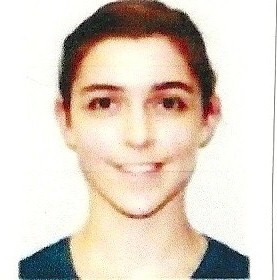 Home Address/Home Telephone/Mobile/Date of Birth – Please email for informationEmail: flickerrdance@hotmail.co.uk   Nationality: British    EducationLicentiate of the Royal Academy of Dancing (May 2015-2017)First and Second Year Passed: exploring teaching methods and syllabus for pre-school ballet to Grade 8 and vocational training from inter-foundation to advanced 1. Focus on the development of safe and inclusive dance practice to help develop both amateur and potential future professional dancers.Specialist Diploma in Choreological Studies (July 2013-2016) DistinctionFinal year Living Architecture: exploring Laban's Choreutics and Dr. Valerie Preston-Dunlop's Choreutic units and manners   of materialisation (A*)Second year focusing on Relationships with the Structural Model of Human Movement (A)First year focusing on the dynamic body, rhythm and Laban’s effort theory 2013-2014 (A-)Over the three years I developed my own choreological-musical frameworks which I intend to develop further into a PhD    and in Feb 2017 I will be leading alongside Rosemary Brandt a collaboration project between TrinityLaban music and dance studentsPlymouth University (Sept. 2013-July 2014) DistinctionMRes Dance - A practice as research inquiry exploring how music and dance can be generated together through a new choreographic practiceProduced a short piece featuring two dancer-musicians and one non-musician dancer.Received the 2014 Intellect Postgraduate Prize in Dance Plymouth University DATH 204 Term 2 lecture series 2015 speaker – Introducing and discussing my research project and process with current undergraduate studentsTrinity Laban (2010-2016) First Class HonoursContemporary Dance BA (Hons) Fulltime (2010-2013)Third Year (Completed 1st)* Techniques studied – Classical Ballet, Contemporary Technique- Release and Cunningham* Commissioned Works – Rahel Vonmoos and Bernadette Iglich* Choreography A and B* Dance Industry Engagement – Youth Dance England and Tangled Feet Physical Theatre Company* Independent Project – Choreographic Investigation of Elgar’s ‘Enigma Variations’ Featuring own compositionFirst and Second Years (Completed 1st)* Techniques studied – Classical Ballet, Contemporary Technique- Release, Graham and Cunningham* Other Disciplines – Choreography, Choreological Studies, Visual Design, Contact Improvisation,            	  Resourcing Performance, Dance History, Improvisation, Experiential Anatomy* Historical Project – Reconstruction of Rudolf Laban’s ‘Der Schwingende Tempel’ White Solo partRichard Huish Sixth Form College (2008–2010) 4 A-Levels: Performing Arts (Dance) (A*), Music (A*), Biology (A*), Philosophy (B)Extended Project Qualification: (A*), AQA Baccalaureate: (Distinction) and AS-Level: Critical Thinking (B)My Extended Project Qualification featured my own choreography and musical composition ‘Conflict’ which was selected 		to be part of 2010 YDE Young Creatives where I was mentored by Darren Ellis Home Educated (Prior to Sept. 2008) 6 GCSEs: Biology (A*),Mathematics(A),English (B),Chemistry (A),Physics (A),History (A)Dance, Choreography and Other ExperienceSomerset Graduate Dancers (SGD) (2014 to present)Steering Group Lead and lead on network and support priorities. I as part of the project Coordinate, lead steering group meetings, lead on project proposals and funding applications and will be the main representative of SGD at partner meetings.Laban (2010 to present)Performance project with Gary Lambert and Lizzie Kew-Ross for the Bonnie Bird Theatre (2011)Choreographed ‘Memory Defragmentation’ (2011) for another dancer to performChoreographed and performed ‘PE-KE’ (2011) based on a sculpture by Marrissa Merz ‘Untitled’ displayed in Tate Modern ‘At’ (2011) a 30 second choreographic self-portrait Choreographed and composed music - ‘Do you have a moment?’ (2012) for 5 dancers performed in Bonnie Bird Theatre, 2012 the colour ‘White’ with solo in ‘Der Schwingende Tempel’2012 performed and toured in ‘Medea’ choreographed by Rahel Vonmoos2012 performed in Paralympics Opening Ceremony in the Gravity section Choreographed and composed music - ‘Was it a_at I saW’ (2013) for 3 dancers performed in Bonnie Bird TheatreChoreographed and composed music - ‘Panes’ (2013) site specific film and solo dance Trinity LabanChoreographed and composed music - ‘Reorientation’ (2013) site specific film solo for TYDC celebration, Tacchi-MorrisPerformance project working as a dancer in Hedemora, Sweden residency project (2013)Flash Mob and Performance choreography for Verity and Oliver Teal’s Wedding (2014). This composed of a flash mob of 	trained and untrained adults and children and solo, duet, trio and quartet pieces for young people aged from 8yrs upChoreographed and composed music – ‘Ultra’ (2013) for 5 dancers performed in Bonnie Bird TheatreChoreographed and composed music – ‘TerpsiScore’ (2014) for 3 dancers performed at Plymouth University as part of		 my MRes ThesisChoreographed and composed music – ‘Telegramless’ (2014) site specific film solo exploring Thankful Villages across 	Somerset. Presented at Pavilion Dance and Dance Southwest Coin-investment Day and at TYDC’s War & Peace PlatformChoreographed a commissioned work for The Roses Theatre youth dance company “Just a Pack of Cards” (2015) premiered as part of The Roses Dance Showcase, Tewkesbury - working with students from the intermediate and senior youth dance company we created in a day the work is based on elements of Alice in Wonderland. Performed “Tepsicore” at Resolution! 2015 and as part of Making in Somerset 2015 platformPart of Pavilion Dance Young Choreographers South West scheme for two years and created and performed a solo work “Transliterate” at their young choreographers showcase July 2016 and is currently developing this solo work into a trio to be performed at Hatch & Scratch work in progress artist development evening.Performing as part of Testing Ground, Bristol work in progress sharing in OctoberYouth Dance England (2012)U.Dance 2012, Royal Festival Hall, London. Back stage assistant and runner and performance administratorRegional Young Dancers Network Forum (2010)Somerset ambassador, promoting and helping to create more dance opportunities for young people in my region. Somerset Youth Dance Company (2010-11)I was an inaugural member of the company performing  at the Tacchi Morris Taunton 2010Swindon Centre for Advanced Training (2006-09)I had opportunities to work with choreographers including Kenneth Tharp, Henri Oguike, Bawren Tavaziva, Leesa Phillips, Adienne Hart (film) and Melville Jones and exposure to variety of techniques and choreographic processesTaunton Youth Dance Company (2005-2010)Working with Nikki Penfold and Jo Willmot I participated in many performances at the Tacchi Morris Arts Centre in Taunton including curtain raisers with Hofesh Shechter, Jasmin Vardimon and Influx Dance. Performances included “Landance”, a site specific piece and “Another Brick in the Wall”, a dance film. In Dance Platforms I have choreographed and performed four of my own pieces; “Drift” (2007), “Exposure” (2008),		“Chain Reaction” (2009)  and “Conflict”, a dance film (2010)Mountway School of Dancing (1997-Present)RAD ballet technique, pointe work skills, ISTD modern dance and I choreograph work for school shows and assist with summer school classes. Assist with pre-primary ballet classes, summer courses 2010 - 2014 and stage managed 2012 ShowCover pianist accompanying pre-primary, primary and grades 1 and 2 ballet.Currently working as teacher and assissant in classes ranging from RAD Pre-Primary ballet upwards, Primary – Grade 1 ISTD Tap and ISTD Modern gradesUndertook maternity leave cover at Queens College, Taunton dance classes at Pre-Prep and Junior School in 2014 Jan and maternity cover for Mountway School of Dancing during 2015/2016I work with a range of abilities and ages, from pre-school to adults; both as sole practitioner and as an teaching assistant in larger classes. I am currently working with classes ranging from RAD Pre-Primary ballet upwards, Primary - Grade 1 ISTD Tap and ISTD Modern grade 5. I have sole responsibility for teaching classes including; pre-primary ballet to grade 8 and intermediate ballet classes and adult ballet classes. I also provide cover for other classes and act as dance school pianist if required. I provide small group exam coaching for a variety of RAD grades and ISTD Modern exams.Wellsprings Tone Leisure Centre in partnership with Mountway School of Dancing (2014-2015)I taught toddler, pre-school and primary school ballet classes as part of community classes offered by my local authority leisure services. I introduced the RAD framework into the class environment and worked with a range of abilities and ages. I left this job to start a new contract at Wellington School starting in September 2015.Wellington School Prep and Senior School (2015-2016)Taught Year 3 to Year 11 contemporary dance as part of the school wellbeing programme. In addition to choreographing for School productions of Honk! Jr and Oliver!Choreographic Work and Projects                                                 Currently developing “Transiterate” to be performed as part of Hatch & Scracth at Pavilion Dance South west in September 2016MRes Dance work ‘TerpsiScore’ performed at Resolution! 2015Presenting journey through youth dance in Somerset at Pavilion Dance and Dance Southwest Coin-vestment day (2014)Taunton Youth Dance Company co-investment project with the Tacchi-Morris Arts Centre and Dance South West – 	creation of piece to tour Somerset schools - taking place July, August and November 2013.FlickerrDance Company formed June 2013 FlickerrDance Company on Facebook. Email Flickerrdance@hotmail.co.ukAchievements and Awards     DanceReceived the 2014 Intellect Postgraduate Prize in Dance – Plymouth University awards for student who graduated with a strong academic profile in Dance, and who additionally demonstrated their commitment to: the work of the subject and its        community of researchers; and to social and cultural impact through performance making and/or research          Successfully received funding from Take Art’s Seed Fund December 2014 to help fund FlickerrDance Resolution! 2015    new work and raised in-kind support from the Tacchi-Morris Arts centre and Take Art.Youth Dance England Young Creatives 2015 Somerset choreography mentor and assistant in Young Creatives regional workshopsRAD Ballet Intermediate (Merit), RAD Ballet Grade 8 (Distinction) and ISTD Intermediate Foundation Modern (Merit)2015 selected for Young Choreographers Southwest residential at Pavilion Dance, Bournemouth in 20152011 Inquiring Minds Participant, Dance Southwest, Pavilion Theatre, Bournemouth 2011 Richard Huish College, Dance Award and Extended Project Award2010 YDE Young Creative finalist, mentored by Darren Ellis, performed my solo ‘Conflict’, a film with live performance at 	the  Royal Opera House, Linbury Studio Member of Swindon CAT scheme from 2006-09 Awarded Best Choreography Award 2008 and 2009Music 	Obtained ABRSM Grades 1 to 8 for Singing, Piano and Violin, all passed with Distinction. Awarded the Vicar’s Close Prize 3 times for the highest marks in Somerset for Grades 6, 7 and 8.Member of the Somerset Youth Orchestra for 2003 – 2007 Taunton Young Musician of the Year Finalist 2010Completed Suzuki Violin Books 1 to 10 and was leader of the Taunton Suzuki Violin Group 2001-07.Sporting Achievements and Interests                                                 Represented Great Britain and England at Cadet, Junior and Senior level in Sabre FencingJunior Commonwealth Fencing bronze medallist 2007 and gold medallist 2009Competed at county level in synchronised swimming Gave fencing lessons for beginners at Taunton Blades and Truro Fencing Clubs 2007 to 2010References                                                 Can be supplied – please ask